Муниципальное казенное общеобразовательное учреждение«Средняя общеобразовательная школа с. Красносельского»П Р И К А З25.03.2019                                             с. Красносельское                           №  31О внесении изменений и дополнений в основную образовательную программу основного общего образования МКОУ «СОШ с. Красносельского»С целью приведения основной образовательной программы основного общего образования МКОУ «СОШ с. Красносельского» в соответствие с федеральными нормативными документами, на основании решения Педагогического совета (протокол №   от  25.03.2019г.)ПРИКАЗЫВАЮ:1.Внести изменения в  целевой, содержательный и организационный раздел основной образовательной программы основного общего образования, утвержденной приказом МКОУ «СОШ с. Красносельского» от 29.08.2018г. № 81/2 (приложение №1). 2. Учителю иностранного языка Кашежеву Ж.А.  разработать рабочую программу по второму иностранному (немецкому) языку в 5 классе в срок до 29.03.2019 г. Учителю Малышевой Л.В. разработать рабочую программу  внеурочной деятельности по обществознанию в 5 классе в срок до 29.03.2019 г.3. Заместителю директора по УВР Масаевой И.М.  обеспечить реализацию образовательной программы в полном объёме.4. Контроль реализации ООП ООО с изменениями и дополнениями возложить на заместителя директора по УВР Масаеву И.М.5. Зам. директора по ВР Тройновой А.А. разместить на сайте школы приказ о внесении изменений в ООП ООО.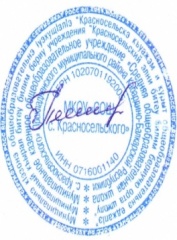 6. Контроль исполнения приказа оставляю за собой.Директор школы		                                Плотникова Н.В.С приказом ознакомлены:Учебный  план основного общего образования ФГОС ООО для  5-8 классовМКОУ «СОШ с. Красносельского» на 2018-2019 учебный годПояснительная запискаУчебный план является частью образовательной программы и определяет перечень, последовательность и распределение учебных предметов.Учебный план основного общего образования (5-8 кл.) разработан в соответствии с ФГОС ООО.При составлении учебного плана образовательное учреждение руководствовалось следующими нормативными документами:ФЗ от 29.12.2012 № 273 «Об образовании в Российской Федерации»(с дополнениями и изменениями).Закон КБР от 24.04.2014 № 23- РЗ Об образовании с изменениями на 17.04.2017 г.,Постановление Главного государственного санитарного врача РФ от 29.12.2010 № 189                «Об утверждении СанПиН 2.4.2.2821-10 «Санитарно-эпидемиологические требования к     условиям и организации обучения в общеобразовательных учреждениях» (далее – СанПиН)с     учётом последних изменений, внесённых постановлением Главного государственного   санитарного врача РФ от 24 декабря 2015 года №81 «О внесении изменений №3 в СанПиН     2.4.2.2821-10 «Санитарно-эпидемиологические требования к условиям и организации обучения, содержания в общеобразовательных организациях»; Приказ Минобрнауки России от 17 декабря . № 1897 «Об утверждении федерального государственного образовательного стандарта основного общего образования»; с изменениями и дополнениями от 29 декабря 2014, 31 декабря 2015.Примерная основная образовательная программа основного общего образования, одобренная решением федерального учебно-методического объединения по общему образованию (протокол от 8 апреля . № 1/15).Письмо Министерства образования, науки и по делам молодёжи КБР «О выборе родного языка для изучения предметных областей «Родной язык и литературное чтение на родном языке» и «Родной язык и родная литература» от 27.08.18. № 22-01-13/5920;Письмо Департамента государственной политики в сфере общего образования Минобрнауки России   от 19 января 2018 г. N 08-96;Основная образовательная программа основного общего образования (ООП ООО по ФГОС) МКОУ «СОШ с. Красносельского»Устав МКОУ «СОШ с. Красносельского», утверждённый Постановлением главы местной администрации Прохладненского муниципального района КБР №74  14.03.2016г.  Школа  функционирует в режиме пятидневной рабочей недели.Для 5-8 классов нормативный срок освоения государственных  образовательных программ основного общего образования продолжительность учебного года – 35 учебных недель (с учетом периода промежуточной аттестации).Предельно допустимая аудиторная недельная учебная нагрузка для обучающихся в 5 классе составляет 29 часов, в 6 классе – 30 часов, в 7 классе – 32 часа. Продолжительность каникул в течение учебного года составляет не менее 30 календарных дней, летом – не менее 8 недель.Продолжительность урока в основной школе составляет 45 минут, продолжительность перемен от 10 до 20 минут  (20 минут после 2 и 3 урока и 15 минут после 4 урока для организации питания) согласно  СанПиН 2.4.2.2821-10, утвержденным постановлением Главного государственного санитарного врача РФ от 291.12.2010 г. №189.       Учебный план для 5-8 классов включает обязательную часть и часть, формируемую участниками образовательных отношений.Предметная область «Русский язык и литература» предусматривает изучение предметов «Русский язык», «Литература».Предметная область «Родной язык и литература» на заявительной основе родителей, (законных представителей) в соответствии с письмом Министерства образования, науки и по делам молодёжи КБР «О выборе родного языка для изучения предметных областей «Родной язык и литературное чтение на родном языке» и «Родной язык и родная литература» от 27.08.18г. № 22-01-13/5920 предусматривает изучение предмета « Русский родной язык» для владеющих языком в 5-8 классах по 1 часу в неделю. Предметная область «Иностранный язык» предусматривает изучение предмета «Иностранный язык (английский)» в 5-8 классах и второй иностранный язык (немецкий) в 5 классе.Предметная  область «Математика и информатика» предусматривает изучение учебного предмета «Математика» (5-6 классы), «Алгебра» (7-8 классы), «Геометрия» (7-8 классы), «Информатика» (6-8 классы).Предметная область «Общественно-научные предметы» предусматривает изучение предметов «История» (5 классы); «Всеобщая история», «История России» (6-7 классы); «Всеобщая история», «История России с модулем «История КБР» (8 классы), «Обществознание», «География» (5-7 классы), «География России с модулем «География КБР» (8 класс).Предметная область «Основы духовно-нравственной культуры народов России» предусматривает изучение учебного предмета «Основы духовно-нравственной культуры народов России» в 5 классе по 1 часу в неделю.Предметная область «Естественно-научные предметы» предусматривает изучение учебного предмета «Биология» (5-8 классы), «Физика» (7-8 классы), Химия (8 класс).Предметная область «Физическая культура и основы безопасности жизнедеятельности» предусматривает изучение учебных предметов  «Физическая культура» (5-8 классы) «ОБЖ» (8 класс) по 1 часу в неделю  и. Третий час физической культуры в 5-8 классах будет реализован за счет посещения учащимися часов внеурочной деятельности спортивно-оздоровительного направления.Предметная область «Искусство» предусматривает  изучение предметов «Изобразительное искусство»(5-7 классы), «Музыка» (5-8 классы)  по 1 часу в неделю.Предметная область «Технология» представлена предметом «Технология».Изучение учебного предмета «Технология» в 5-8 классах построено с учётом возможностей образовательной организации. В 5-7 классах отводится по 2 часа  на изучение данного учебного курса, в 8 классе – 1 час. Изучение предмета «Технология» в 5-7 классах построено по модульному принципу с учётом возможностей образовательной организации. Обязательный минимум содержания ООП учебного предмета «Технология» изучается в рамках следующих направлений: «Индустриальные технологии» («Технология. Технический труд.), «Технологии ведения дома» («Технология. Обслуживающий труд.»),  «Технология. Сельскохозяйственный труд». Каждое направление включает базовые и инвариативные разделы. Предусмотрено деление классов на 2 группы.   Часы части, формируемой участниками образовательных отношений, распределены:- в 6 классе -  1 час направлен  на предмет «Информатика» с целью повышения информационной компетенции учащихся, активной адаптации и социализации в информационном пространстве;     - в   7 классе -  1  час на изучение предмета  «Русский язык» для совершенствования орфографической и пунктуационной грамотности учащихся, 1 час на предмет «Информатика» с целью повышения информационной компетенции учащихся, активной адаптации и социализации в информационном пространстве.   Учебным планом предусмотрено изучение национально-региональных особенностей КБР. История КБР и География КБР  изучаются в 8 классе по 1 часу в неделю как модули, входящие в  учебные предметы «История России» и «География России». учебныЙ планосновного общего образования (5-8) по  ФГОС ОООМКОУ «СОШ с. Красносельского» План внеурочной деятельности по ФГОС НООдля учащихся 5-8 классов МКОУ «СОШ с.Красносельского»на 2018-2019 учебный годПояснительная запискаПлан внеурочной деятельности является организационным механизмом реализации Основной образовательной программы общего образования школы и определяет содержательное наполнение направлений внеурочной деятельности для  учащихся 5-8 классов,  время, отводимое на внеурочную деятельность по классам, а также требования к организации внеурочной деятельности.При разработке плана использовались следующие документы:Федеральный закон от 29.12.2012 г. № 273-ФЗ «Об образовании в Российской Федерации»;Закон Кабардино-Балкарской Республики от 24.04.2014 г. №23-РЗ «Об образовании»;Приказ Минобрнауки России от 26.06. 2012 г. №504 «Об утверждении Типового положения об образовательном учреждении дополнительного образования детей»;Приказ Минобрнауки России от 29.08.2013 г. №1008 «Об утверждении Порядка организации и осуществления образовательной деятельности по дополнительным общеобразовательным программам»;Письмо Минобрнауки России от 12.05.2011 г. №03-296 «Об организации внеурочной деятельности при введении федерального государственного образовательного стандарта общего образования»;Письмо Минобрнауки КБР от 21.07.2017 г. №22-01-13/4473 «О формировании учебных планов образовательных организаций КБР, реализующих основные общеобразовательные программы, на 2017-2018 учебный год»;Постановление Главного государственного санитарного врача РФ от 29.12.2010 г. №189 «Об утверждении СанПиН 2.4.2.2821-10 «Санитарно-эпидемиологические требования к условиям и организации обучения в общеобразовательных учреждениях» (с изменениями от 24.11.2015 г. № 81);СанПиН 2.4.4.1251-03 «Санитарно-эпидемиологические требования к учреждениям дополнительного образования детей (внешкольные учреждения)»;Примерная основная образовательная программа основного общего образования (одобрена решением ФУМО по общему образованию (протокол от 08 апреля 2015 г. № 1/15); Устав МКОУ «СОШ с.Красносельского»;Образовательная программа МКОУ «СОШ с. Красносельского» (приказ № 81/2 от 29.08.2018г.План подготовлен с учетом требований ФГОС ООО санитарно – эпидемиологических правил и нормативах СанПиН, Примерной основной образовательной программы основного общего образования, одобренной решением федерального учебно-методического объединения по общему образованию (протокол от 8 апреля 2015 г. № 1/15), обеспечивает широту развития личности обучающихся. Учитывает социокультурные и иные потребности. Регулирует недопустимость перегрузки обучающихся.План составлен с целью дальнейшего совершенствования общеобразовательного процесса, повышения результативности обучения детей, обеспечения вариативности образовательного процесса, сохранения единого образовательного пространства, а также выполнения гигиенических требований к условиям обучения школьников и сохранения их здоровья.Основные принципы плана: Учет познавательных потребностей обучающихся и социального заказа родителей; Учет кадрового потенциала образовательного учреждения; Поэтапность развития нововведений; Построение образовательного процесса в соответствии с санитарно-гигиеническими нормами; Соблюдение преемственности и перспективности обучения.Внеурочная деятельность опирается на содержание основного образования, что позволяет сблизить процессы воспитания, обучения и развития, решая тем самым одну из наиболее сложны проблем в современной педагогике.	Целью внеурочной деятельности является создание условий для развития творческого потенциала обучающихся, создание основы для осознанного выбора и последующего усвоения профессиональны образовательных программ, воспитание гражданственности , трудолюбия, уважения к правам и свободам человека, любви к окружающей природе, родине, семье, формирование здорового образа жизни. 	Внеурочная деятельность решает следующие специфические задачи: Создание комфортных условий для позитивного восприятия ценностей основного образования и более успешного освоения его содержания.Способствование осуществлению воспитания благодаря включению детей в личностно-значимые виды деятельности,  в процессе которых формируются нравственные, духовные и культурные ценности подрастающего поколения.Компенсирование отсутствия, дополнения, углубления в основном образовании тех или иные учебных курсов, которые нужны обучающимся для определения и индивидуального образовательного маршрута, конкретизации жизненных и профессиональных  планов, формирования важных личностных качеств.Ориентирование обучающихся, проявляющих особый интерес к тем или иным видам деятельности для развития своих способностей по усложненным программам.Программы внеурочной деятельности направлены:На расширение содержания программ общего образования;На реализацию основных направлений региональной образовательной политики;На формирование личности ребенка средствами искусства, спорта и творчества.	Внеурочная деятельность на базе образовательного учреждения реализуется через системы аудиторной и неаудиторной занятости, дополнительного образования и работу классных руководителей с последующим направлениям:Спортивно-оздоровительное;Духовно-нравственное;Социальное;Общеинтеллектуальное;Общекультурное.СПОРТИВНО-ОЗДОРОВИТЕЛЬНОЕ НАПРАВЛЕНИЕ	Целесообразность данного направления заключается в формировании знаний, установок, личностных ориентиров и норм поведения, обеспечивающих сохранение и укрепление физического, психологического и социального здоровья обучающихся на ступени начального общего образования как одной из ценностных составляющих, способствующих познавательному и эмоциональному развитию ребенка, достижению планируемых результатов освоения основной образовательной программы начального общего образования. Основные задачи:- формирование культуры здорового и безопасного образа жизни;- использование оптимальных двигательных режимов для детей с учетом их возрастных, психологических и иных особенностей;- развитие потребности в занятиях физической культурой и спортомСпортивно-оздоровительное направление реализуется через  кружок «Спортивные игры». Программа внеурочной деятельности « Спортивные игры» для 5-8 классов. Цель занятий: формирование интереса и потребности школьников к занятиям физической культурой и спортом, популяризация игры в волейбол  и баскетбол среди учащихся, пропаганда ЗОЖ.Формы работы с учащимися: спортивные тренировки,  спортивные сюжетные подвижные игры, дни здоровья, конкурсы рисунков, экскурсии. ДУХОВНО-НРАВСТВЕННОЕ НАПРАВЛЕНИЕ	Целесообразность названного направления заключается в обеспечении духовно-нравственного развития обучающихся в единстве урочной, внеурочной и внешкольной деятельности, в совместной педагогической работе образовательного учреждения, семьи и других институтов общества.Основные задачи:формирование способности к духовному развитию, реализации творческого потенциала в учебно-игровой, предметно-продуктивной, социально ориентированной деятельности на основе нравственных установок и моральных норм, непрерывного образования, самовоспитания и универсальной духовно-нравственной компетенции – «становиться лучше»; укрепление нравственности – основанной на свободе воли и духовных отечественных традициях, внутренней установки личности школьника поступать согласно своей совести;формирование основ морали – осознанной обучающимся необходимости определенного поведения, обусловленного принятыми в обществе представлениями о добре и зле, должном и недопустимом; укрепление у младшего школьника позитивной нравственной самооценки и самоуважения, жизненного оптимизма;формирование основ нравственного самосознания личности (совести) – способности младшего школьника формулировать собственные нравственные обязательства, осуществлять нравственный самоконтроль, требовать от себя выполнения моральных норм, давать нравственную оценку своим и чужим поступкам;принятие обучающимся базовых общенациональных ценностей;формирование основ российской гражданской идентичности; пробуждение веры в Россию, чувства личной ответственности за Отечество; формирование патриотизма и гражданской солидарности;развитие навыков организации и осуществления сотрудничества с педагогами, сверстниками, родителями, старшими детьми в решении общих проблем.Духовно-нравственное направление реализуется через кружок «Я – гражданин России» и «Родная земля»Занятия в этих кружках позволят обучить школьников ориентироваться в исторической информации, пробуждать интерес к традициям своего народа и истории своей семьи, формировать чувства гражданственности и патриотизма, правовой культуры, осознанного отношения к профессиональному самоопределению.Целью кружка «Я – гражданин России» является создание условий для  формирования личности гражданина и патриота России с присущими ему духовными, нравственными и социокультурными ценностями, взглядами, ориентациями, установками, мотивами деятельности и поведения.Планируемые результаты:1. Ценностное отношение к России, своему народу, краю, государственной символике, законам РФ, старшему поколению, к природе.2. Знания о значимых страницах истории страны, о примерах исполнения гражданского и патриотического долга, о традициях и культурном достоянии своего края, о моральных нормах и правилах поведения, об этических нормах взаимоотношений в семье, между поколениями, знают традиции своей семьи и образовательного учреждения, бережно относятся к ним.Формы и методы работы: коллективная беседа, коллективная игра, практическая работа в парах, индивидуальная работа, исследовательская работа, групповые формы работы, театрализованные формы работы. Все занятия должны проходить на высоком эмоциональном уровне, включать в себя игровые элементы. Необходимо использовать электронные ресурсы, наглядные пособия.СОЦИАЛЬНОЕ НАПРАВЛЕНИЕЦелесообразность названного направления заключается в активизации внутренних резервов обучающихся, способствующих успешному освоению нового социального опыта на ступени начального общего образования, в формировании социальных, коммуникативных и конфликтологических компетенций, необходимых для эффективного взаимодействия в социуме.Основными задачами являются:формирование психологической культуры и коммуникативной компетенции для обеспечения эффективного и безопасного взаимодействия в социуме;формирование способности обучающегося сознательно выстраивать и оценивать отношения в социуме;становление гуманистических и демократических ценностных ориентаций;формирование основы культуры межэтнического общения;формирование отношения к семье как к основе российского общества;воспитание у школьников почтительного отношения к родителям, осознанного, заботливого отношения к старшему поколению.Социальное направление реализуется через программы «Школа общения»,  «Воспитание и социализация», «Обществознание» .Программа воспитания и социализации обучающихся реализуется по следующим направлениям:воспитание гражданственности, патриотизма, уважения к правам, свободам и обязанностям человека;воспитание нравственных чувств и этического сознания;воспитание трудолюбия, творческого отношения к учению, труду, жизни;воспитание ценностного отношения к прекрасному, формирование представлений об эстетических идеалах и ценностях.Целью  программы «Школа общения» является создание условий для становления разносторонне развитой личности с активной жизненной позицией, испытывающей потребность в творчестве и в самореализации, стремящейся к самоанализу и рефлексии, способной к свободному и ответственному социальному действию, умеющей принимать решения и отвечать за свои поступки.Планируемые результаты: У учащихся сформированы представления о базовых национальных ценностях российского общества;Учащиеся активно включены в коллективную творческую деятельность ученического самоуправления, ориентированную на общечеловеческие и национальные ценности;Максимальное количество учащихся включено в систему дополнительного образования.Курс внеурочной деятельности «Обществозание» представляет собой комплекс знаний, отражающих основные объекты изучения: общество и его основные сферы, положение человека в обществе, правовое регулирование общественных отношений. Помимо знаний, важными содержательными компонентами курса являются: социальные навыки, умения, совокупность моральных норм и гуманистических ценностей; правовые нормы, лежащие в основе правомерного поведения. Личностными результатами выпускников основной школы, формируемыми при изучении содержания курса, являются:мотивированность на посильное и созидательное участие в жизни общества;заинтересованность не только в личном успехе, но и в благополучии и процветании своей страны;ценностные ориентиры, основанные на идеях патриотизма, любви и уважения к Отечеству и др.Метапредметные результаты изучения обществознания выпускниками основной школы проявляются в:умении сознательно организовывать свою познавательную деятельность (от постановки цели до получения и оценки результата) и др.Предметными результатами освоения выпускниками основной школы содержания программы по обществознанию являются:относительно целостное представление об обществе и человеке, о сферах и областях общественной жизни, механизмах и регуляторах деятельности людей;знание ряда ключевых понятий об основных социальных объектах; умение объяснять с опорой на эти понятия явления социальной действительности;знания, умения и ценностные установки, необходимые для сознательного выполнения старшими подростками основных социальных ролей в пределах своей дееспособностии др.Формы контроля: семинары, проектная деятельность.ОБЩЕИНТЕЛЛЕКТУАЛЬНОЕ НАПРАВЛЕНИЕЦелесообразность названного направления заключается в обеспечении достижения планируемых результатов освоения основной образовательной программы начального общего и основного общего образования. Основными задачами являются: формирование навыков научно-интеллектуального труда;развитие культуры логического и алгоритмического мышления, воображения;формирование первоначального опыта практической преобразовательной деятельности;развивать интерес к технике, знаниям, устройству технических объектов;овладение навыками универсальных учебных действий у обучающихся на ступени основного общего образования.Данное направление реализуется программами  «Театральная студия» , «Творческие натуры» и «Немецкий язык».Актуальность программы  «Театральная студия» обусловлена потребностью общества в развитии нравственных, эстетических качеств личности человека.       Программа направлена не на  создание из ребенка «универсального актера», а  на воспитание из  него жизненно адаптированного человека психологически готового к различным стрессовым ситуациям, она  помогает ребенку самосовершенствоваться, используя театральную игру  как инструмент. Театральная игра для детей должна стать и удовольствием, и развлечением, а на самом деле – инструментом решения конфликтов, способствующим взаимопониманию и самораскрытию.Для подведения итогов  реализации программы используются следующие формы:театральные постановкиигры;открытые занятия;концерты;анкеты;фестивали;конкурсы.Ожидаемые результатыК концу курса занятий обучающиеся имеют понятия:О театре и его видах.Об элементарных технических средствах сцены.Об оформлении сцены.О нормах поведения на сцене и в зрительном зале.Рабочая программа курса «Творческие натуры» позволяет создать условия для самореализации личности ребёнка, выявить и развить творческие способности. Важная роль отводится формированию культуры труда: содержанию в порядке рабочего места, экономии материалов и времени, планированию работы, правильному обращению с инструментами, соблюдению правил безопасной работы.Программа «Немецкий язык» ориентирована на личность ребёнка: расширяет лингвистический кругозор детей, ребёнок получает сведения о другой стране и её жителях. Ребёнок учится наблюдать и сравнивать речевые явления родного и иностранного языка, помогает ему понять, что одна и та же мысль в разных языках выражается разными способами. Внеурочная деятельность по немецкому языку традиционно основана на трёх формах: индивидуальная, групповая и массовая работа (выступления, спектакли, утренники и пр.).Первый уровень результатов – приобретение социальных знаний о ситуации межличностного взаимоотношения, освоение способов поведения в различных ситуациях. Второй уровень результатов – получение школьниками опыта переживания и позитивного отношения к базовым ценностям общества (человек, семья, родина, природа, мир, знания, труд, культура).Третий уровень результатов – получение школьниками опыта самостоятельного общественного действия (умение представить зрителям собственные проекты, спектакли, постановки), в том числе и в открытой общественной среде.Предусмотрены различные виды учебно – познавательной деятельности, такие как, фронтальная беседа, устная дискуссия, самостоятельная и коллективная работа, практические и тематические работы, лабораторная и проектная деятельность.Планируемые результаты.эмоционально – ценностное отношение к окружающему миру; толерантное принятие культурных явлений, национальных ценностей и духовных традиций; художественный вкус, способность к нравственной оценке своих и чужих поступков, явлений окружающей жизни.умение видеть и воспринимать проявления художественной культуры в окружающей жизни;желание общаться с искусством, участвовать в обсуждении содержания и использования выразительных средств в создании творческих произведений;в познавательной сфере: понимание значения искусства в жизни человека и общества; восприятие и характеристика образов.ОБЩЕКУЛЬТУРНОЕ НАПРАВЛЕНИЕЦелесообразность данного направления заключается в воспитании способности к духовному развитию, нравственному самосовершенствованию, формированию ценностных ориентаций, развитие обшей культуры, знакомство с общечеловеческими ценностями мировой культуры, духовными ценностями отечественной культуры, нравственно-этическими ценностями многонационального народа России и народов других стран.Данное направление реализуется программой «Библиотека читателю» и через воспитательную программу школы.Целью воспитательной программы школы является обучение школьников основам знаний о человеке, обществе, природе, формирование навыков и умений применять полученные знания в жизни, воспитание у учащихся патриотизма и осознания национальных и общечеловеческих ценностей.Планируемые результаты: мотивация к учебной деятельности, стремление к улучшению её результатов;способность провести самоанализ причин успешной и неуспешной учебной и внеклассной деятельности;проявление инициативы и творческого подхода к учебной и внеклассной деятельности;стремление к сотрудничеству с учащимися и родителями класса.Формы работы:  театральные постановкиигры;открытые занятия;концерты;анкеты;фестивали;конкурсы.Рабочая программа «Библиотека читателю» имеет практико-ориентированный, деятельностный и интегрированный характер. Планируемый результат. При реализации содержания данной программы расширяются знания, полученные детьми при изучении школьных курсов истории, литературы, мировой и художественной культуры и др.Виды занятий: деловая игра, учебное занятие, практическая работа, конкурс, экскурсия, формы организации познавательной деятельности обучающихся: индивидуальные, групповые.Работа во  всех направлениях реализуется в 6 видах деятельности:1) игровая;2) познавательная;3) проблемно-ценностное общение;4) художественное творчество;5) трудовая;6) спортивно-оздоровительная.Недельное распределение учебного времени, отводимого на освоение содержания внеурочной деятельности по классам, направлениям развития личности обучающихся, – 10 часов; максимальный объём внеурочной деятельности на ступени основного общего образования с учетом интересов обучающихся и возможностей ОУ – 40 часов.Для организации внеурочной деятельности обучающихся используются возможности школы, ресурса школьной библиотеки, предметных кабинетов, актового зала, спортивного зала и спортивной площадки.План внеурочной деятельности обеспечивает учет индивидуальных особенностей и потребностей обучающихся. Воспитательные результаты и эффекты внеурочной деятельностиВоспитательный результат внеурочной деятельности – непосредственное духовно-нравственное приобретение ребенка благодаря его участию в том или ином виде внеурочной деятельности. Воспитательный эффект внеурочной деятельности – влияние того или иного духовно-нравственного приобретения  на процесс развития личности ребенка (последствие результата).Уровни воспитательных результатовПервый уровень – приобретение школьником социального знания (знания об общественных нормах, об устройстве общества, о социально одобряемых и неодобряемых формах поведения в обществе и т.д.)Для достижения данного уровня результатов особое значение имеет взаимодействие ученика со своими учителями (в основном в дополнительном образовании) как значимыми для него носителями положительного социального знания и повседневного опыта.Например, в беседе о здоровом образе жизни ребёнок не только воспринимает информацию от педагога, но и невольно сравнивает её с образом самого педагога. Информации будет больше доверия, если сам педагог культивирует здоровый образ жизни.Второй уровень – получение школьником опыта переживания и  позитивного отношения к базовым ценностям обществаДля достижения данного уровня результатов особое значение имеет взаимодействие школьников между собой на уровне класса, школы, т. е. в защищенной, дружественной среде. Именно в такой близкой социальной среде ребёнок получает (или не получает) первое практическое подтверждение приобретённых социальных знаний, начинает их ценить (или отвергает), школьник ценит общественную жизнь.Третий уровень – получение школьником опыта самостоятельного общественного действия. Очевидно, что для достижения данного уровня результатов особое значение имеет взаимодействие школьника с социальными субъектами за пределами школы, в открытой общественной среде.Расписание внеурочной деятельности составлено с учетом графика подвоза учащихся. Начало ВД через 20 минут после основных уроков. Перемены между занятиями сокращены до 5 минут. Учебный план по внеурочной деятельности по ФГОС ОООдля учащихся 5-8 классов МКОУ «СОШ с.Красносельского»на 2018-2019 учебный годРаспределение часоввнеурочной деятельности по ФГОС ОООдля учащихся 5-8 классов МКОУ «СОШ с. Красносельского»на 2018-2019 учебный годДата ознакомленияЛичная подписьФ.И.О. ознакомленияМасаева И.М.Тройнова А.А.Кашежев Ж.А.Малышева Л.В.№Название разделаВносимые изменения и дополнения1.Целевой разделЦелевой раздел1.1.Пояснительная запискаДополнить: в редакции приказа Министерства образования и науки Российской Федерации от 31.12.2015г. № 1577 «О внесении изменений в федеральный государственный образовательный стандарт основного общего образования, утвержденный приказом Министерства образования и науки РФ от 17.12.2010 г. № 1897» (зарегистрировано в Министерстве юстиции Российской Федерации 2 февраля 2016года. Регистрационный №40937. Вступает в действие с 16.02.2016г.)1.2. Планируемые результаты освоения обучающимися ООП ОООДополнить: Иностранный язык. Второй иностранный язык Изучение предметной области "Иностранные языки" должно обеспечить: приобщение к культурному наследию стран изучаемого иностранного языка, воспитание ценностного отношения к иностранному языку как инструменту познания и достижения взаимопонимания между людьми и народами; осознание тесной связи между овладением иностранными языками и личностным, социальным и профессиональным ростом; формирование коммуникативной иноязычной компетенции (говорение, аудирование, чтение и письмо), необходимой для успешной социализации и самореализации; обогащение активного и потенциального словарного запаса, развитие у обучающихся культуры владения иностранным языком в соответствии с требованиями к нормам устной и письменной речи, правилами речевого этикета. Предметные результаты изучения предметной области «Иностранные языки» должны отражать: 1) формирование дружелюбного и толерантного отношения к ценностям иных культур, оптимизма и выраженной личностной позиции в восприятии мира, в развитии национального самосознания на основе знакомства с жизнью своих сверстников в других странах, с образцами зарубеж- ной литературы разных жанров, с учетом достигнутого обучающимися уровня иноязычной компетентности; 2) формирование и совершенствование иноязычной коммуникативной компетенции; расширение и систематизацию знаний о языке, расширение лингвистического кругозора и лексического запаса, дальнейшее овладение общей речевой культурой; 3) достижение допорогового уровня иноязычной коммуникативной компетенции; 4) создание основы для формирования интереса к совершенствованию достигнутого уровня владения изучаемым иностранным языком, в том числе на основе самонаблюдения и самооценки, к изучению второго/третьего иностранного языка, к использованию иностранного языка как средства получения информации, позволяющего расширять свои знания в других предметных областях."1.2.Планируемые результаты освоения обучающимися Основной образовательной программы основного общего образования» в части Предметных результатов освоения основной образовательной программы основного общего образования Изложить в следующей редакцииПланируемые результаты освоения курса «Второй иностранный язык (немецкий)»Предметные:- развитие коммуникативных умений в четырех основных видах речевой деятельности (говорении, аудировании, чтении, письме);- овладение новыми языковыми средствами (фонетическими, орфографическими, лексическими, грамматическими) в соответствии c темами, сферами и ситуациями общения, отобранными для основной школы; освоение знаний о языковых явлениях изучаемого языка, разных способах выражения мысли в родном и изучаемом языке;- приобщение учащихся к культуре, традициям и реалиям стран/страны изучаемого иностранного языка в рамках тем, сфер и ситуаций общения, отвечающих опыту, интересам, психологическим особенностям учащихся основной школы на разных ее этапах; формирование умения представлять свою страну, ее культуру в условиях иноязычного межкультурного общения;- развитие и воспитание у школьников понимания важности изучения иностранного языка в современном мире и потребности пользоваться им как средством общения, познания, самореализации и социальной адаптации; воспитание качеств гражданина, патриота; развитие национального самосознания, стремления к взаимопониманию между людьми разных сообществ, толерантного отношения к проявлениям иной культуры.В результате изучения курса немецкого языка как второго иностранного в 5 классе:Обучающийся научится:Раздел «Коммуникативные умения»Говорение. Диалогическая речьвести диалог (диалог этикетного характера, диалог – расспрос) в стандартных ситуациях неофициального общения в рамках освоенной тематики, соблюдая нормы речевого этикета, принятые в стране изучаемого языка.Обучающийся получит возможность научиться:вести диалог-обмен мнениями;брать и давать интервью.Говорение. Монологическая речьОбучающийся научится:строить связное монологическое высказывание с опорой на зрительную наглядность и/или вербальные опоры (ключевые слова, план, вопросы) в рамках освоенной тематики;описывать события с опорой на зрительную наглядность и/или вербальную опору (ключевые слова, план, вопросы);давать краткую характеристику реальных людей и литературных персонажей;передавать основное содержание прочитанного текста с опорой на текст, ключевые слова/ план/ вопросы;описывать картинку/ фото с опорой на ключевые слова/ план/ вопросы.Обучающийся получит возможность научиться:делать сообщение на заданную тему на основе прочитанного;кратко высказываться с предварительной подготовки на заданную тему в соответствии с предложенной ситуацией общения;кратко высказываться с опорой на нелинейный текст (таблицы, диаграммы, расписание и т.п.)кратко излагать результаты выполненной проектной работы.АудированиеОбучающийся научится:воспринимать на слух и понимать основное содержание несложных аутентичных текстов, содержащих некоторое количество неизученных языковых явлений;воспринимать на слух и понимать нужную/интересующую/ запрашиваемую информацию в аутентичных текстах, содержащих как изученные языковые явления, так и некоторое количество неизученных языковых явлений.Обучающийся получит возможность научиться:выделять основную тему в воспринимаемом на слух тексте;использовать контекстуальную или языковую догадку при восприятии на слух текстов, содержащих незнакомые слова.ЧтениеОбучающийся научится:читать и понимать основное содержание несложных аутентичных текстов, содержащие отдельные неизученные языковые явления;читать и находить в несложных аутентичных текстах, содержащих отдельные неизученные языковые явления, нужную/ интересующую/ запрашиваемую информацию, представленную в явном и в неявном виде;выразительно читать вслух небольшие построенные на изученном языковом материале аутентичные тексты, демонстрируя понимание прочитанного.Обучающийся получит возможность научиться:устанавливать причинно-следственную взаимосвязь фактов и событий, изложенных в несложном аутентичном тексте;восстанавливать текст из разрозненных абзацев или путем добавления выпущенных фрагментов.Письменная речьОбучающийся научится:заполнять анкеты и формуляры, сообщая о себе основные сведения (имя, фамилия, пол, возраст, гражданство, национальность, адрес и т.д.);писать короткие поздравления с днем рождения и другими праздниками, с употреблением формул речевого этикета, принятых в стране изучаемого языка, выражать пожелания.писать личное письмо в ответ на письмо-стимул с употреблением формул речевого этикета, принятых в стране изучаемого языка: сообщать краткие сведения о себе и запрашивать аналогичную информацию о друге по переписке; выражать благодарность, извинения, просьбу;писать небольшие письменные высказывания с опорой на образец/ план.Обучающийся получит возможность научиться:делать краткие выписки из текста с целью их использования в собственных устных высказываниях;писать электронное письмо (e-mail) зарубежному другу в ответ на электронное письмо-стимулсоставлять план/ тезисы устного или письменного сообщения;писать небольшое письменное высказывание с опорой на нелинейный текст (таблицы, диаграммы и т.п.).Раздел «Языковые навыки и средства оперирования ими»Орфография и пунктуацияОбучающийся научится:правильно писать изученные слова;правильно ставить знаки препинания в конце предложения: точку в конце повествовательного предложения, вопросительный знак в конце вопросительного предложения, восклицательный знак в конце восклицательного предложения;расставлять в личном письме знаки препинания, диктуемые его форматом, в соответствии с нормами, принятыми в стране изучаемого языка.Обучающийся получит возможность научиться:сравнивать и анализировать буквосочетания английского языка и их транскрипцию.Фонетическая сторона речиОбучающийся научится:соблюдать правильное ударение в изученных словах;различать коммуникативные типы предложений по их интонации.Обучающийся получит возможность научиться:выражать модальные значения, чувства и эмоции с помощью интонации.Лексическая сторона речиОбучающийся научится:узнавать в письменном и звучащем тексте изученные лексические единицы (слова, словосочетания, реплики-клише речевого этикета), в том числе многозначные в пределах тематики основной школы;употреблять в устной и письменной речи в их основном изученные лексические единицы (слова, словосочетания, реплики-клише речевого этикета), в том числе многозначные, в пределах тематики основной школы в соответствии с решаемой коммуникативной задачей;распознавать и образовывать родственные слова с использованием словосложения и конверсии в пределах тематики основной школы в соответствии с решаемой коммуникативной задачей;распознавать и образовывать родственные слова с использованием аффиксации в пределах тематики основной школы в соответствии с решаемой коммуникативной задачей:глаголы с отделяемыми и неотделяемыми приставками и другими словами в функции приставок типа: fern sehen;имена существительные при помощи суффиксов -ung (die Ordnung), -heit (die Freiheit), -keit (die Sauberkeit), -schaft (die Freundschaft), -or (der Proffessor), -um (das Datum), -ik (die Musik);именасуществительные и прилагательные с префиксом un- (das Unglück, unglücklich);имена прилагательные при помощи аффиксов -ig (richtig), -lich (fröhlich), -isch (typisch), -los (fehlerlos);имена числительные при помощи суффиксов -zig, -βig.Обучающийся получит возможность научиться:распознавать и употреблять в речи в нескольких значениях многозначные слова, изученные в пределах тематики основной школы;использовать языковую догадку в процессе чтения и аудирования (догадываться о значении незнакомых слов по контексту, по сходству с русским/ родным языком, по словообразовательным элементам.Грамматическая сторона речиОбучающийся научится:распознавать и употреблять в речи различные коммуникативные типы предложений: повествовательные (в утвердительной и отрицательной форме) вопросительные (общий, специальный, альтернативный и разделительный вопросы), побудительные (в утвердительной и отрицательной форме) и восклицательные;распознавать и употреблять в речи нераспространенные и распространенные предложения;распознавать и употреблять в речи безличные предложения;распознавать и употреблять в речи имена существительные в единственном числе и во множественном числе, образованные по правилу, и исключения;распознавать и употреблять в речи существительные с определенным/ неопределенным/ нулевым артиклем;распознавать и употреблять в речи местоимения: личные, притяжательные;распознавать и употреблять в речи имена прилагательные в положительной степени;распознавать и употреблять в речи наречия времени и образа действия и слова, выражающие количество viele, einige, wenige;распознавать и употреблять в речи количественные и порядковые числительные;распознавать и употреблять в речи слабые и сильные глаголы с отделяемыми и неотделяемыми приставками в Präsens;распознавать и употреблять в речи модальные глаголы в Präsens;распознавать и употреблять в речи предлоги.Обучающийся получит возможность научиться:распознавать в речи словосочетания «Прилагательное +существительное» разных видов склонения (ein kleines Kind, das kleine Kind, kleines Kind).Социокультурные знания и уменияОбучающийся научится:употреблять в устной и письменной речи в ситуациях формального и неформального общения основные нормы речевого этикета, принятые в странах изучаемого языка;представлять родную страну и культуру на немецком языке;понимать социокультурные реалии при чтении и аудировании в рамках изученного материала.Обучающийся получит возможность научиться:использовать социокультурные реалии при создании устных и письменных высказываний;находить сходство и различие в традициях родной страны и страны/стран изучаемого языка.Компенсаторные уменияОбучающийся научится:выходить из положения при дефиците языковых средств: использовать переспрос при говорении.Обучающийся получит возможность научиться:использовать перифраз, синонимические и антонимические средства при говорении;пользоваться языковой и контекстуальной догадкой при аудировании и чтении.2. Содержательный раздел основной образовательной программы основного общего образования Содержательный раздел основной образовательной программы основного общего образования2.2. Второй иностранный язык (немецкий)Содержание курса «Второй иностранный язык (немецкий)»Освоение предмета «Иностранный язык (второй)» в основной школе предполагает применение коммуникативного подхода в обучении иностранному языку.Учебный предмет «Иностранный язык (второй)» обеспечивает формирование и развитие иноязычных коммуникативных умений и языковых навыков, которые необходимы обучающимся для продолжения образования в школе или в системе среднего профессионального образования.Освоение учебного предмета «Иностранный язык (второй)» направлено на достижение обучающимися допорогового уровня иноязычной коммуникативной компетенции, позволяющем общаться на иностранном языке в устной и письменной формах в пределах тематики и языкового материала основной школы как с носителями иностранного языка, так и с представителями других стран, которые используют иностранный язык как средство межличностного и межкультурного общения.Изучение предмета «Иностранный язык (второй)» в части формирования навыков и развития умений обобщать и систематизировать имеющийся языковой и речевой опыт основано на межпредметных связях с предметами «Русский язык», «Литература», «История», «География», «Физика», «Музыка», «Изобразительное искусство» и др.Предметное содержание речиМоя семья. Взаимоотношения в семье. Конфликтные ситуации и способы их решения.Мои друзья. Лучший друг/подруга. Внешность и черты характера. Межличностные взаимоотношения с друзьями и в школе.Свободное время. Досуг и увлечения (музыка, чтение; посещение театра, кинотеатра, музея, выставки). Виды отдыха. Поход по магазинам. Карманные деньги. Молодежная мода.Здоровый образ жизни. Режим труда и отдыха, занятия спортом, здоровое питание, отказ от вредных привычек.Спорт. Виды спорта. Спортивные игры. Спортивные соревнования.Школа. Школьная жизнь. Правила поведения в школе. Изучаемые предметы и отношения к ним. Внеклассные мероприятия. Кружки. Школьная форма. Каникулы. Переписка с зарубежными сверстниками.Выбор профессии. Мир профессий. Проблема выбора профессии. Роль иностранного языка в планах на будущее.Путешествия. Путешествия по России и странам изучаемого языка. Транспорт.Окружающий мирПрирода: растения и животные. Погода. Проблемы экологии. Защита окружающей среды. Жизнь в городе/ в сельской местностиСредства массовой информацииРоль средств массовой информации в жизни общества. Средства массовой информации: пресса, телевидение, радио, Интернет.Страны изучаемого языка и родная странаСтраны, столицы, крупные города. Государственные символы. Географическое положение. Климат. Население. Достопримечательности. Культурные особенности: национальные праздники, памятные даты, исторические события, традиции и обычаи. Выдающиеся люди и их вклад в науку и мировую культуру.3.Организационный раздел основной образовательной программы основного общего образованияОрганизационный раздел основной образовательной программы основного общего образования3.1.Учебный планПредметная область «Иностранный язык»3.3.План внеурочной деятельностиОбщеинтеллектуальное направлениеПредметныеобластиУчебные предметыКоличество часовв неделю	КлассыКоличество часовв неделю	КлассыКоличество часовв неделю	КлассыКоличество часовв неделю	КлассыОбязательная частьОбязательная частьОбязательная частьОбязательная частьОбязательная частьVVIVIIVIIIРусский язык и литератураРусский язык5643Русский язык и литератураЛитература3322Родной язык и литератураРусский родной язык1111Иностранный языкИностранный язык (английский)3333Иностранный языкВторой иностранный язык (немецкий язык)1000Математика и информатика Математика5500Математика и информатика Алгебра0033Математика и информатика Геометрия0022Математика и информатика Информатика011Общественно-научные предметыИстория2Общественно-научные предметыВсеобщая история0222Общественно-научные предметыИстория  России с модулем «История КБР»0222Общественно-научные предметыОбществознание 0111Общественно-научные предметыГеография с модулем «География КБР»1122Основы духовно-нравственной культуры народов РоссииОсновы духовно-нравственной культуры народов России1Естественно-научные предметыХимия0002Естественно-научные предметыФизика0022Естественно-научные предметыБиология1112ИскусствоМузыка1111ИскусствоИЗО1110     ТехнологияТехнология 2221Физическая культура и Основы безопасности жизнедеятельностиОсновы безопасности жизнедеятельности0001Физическая культура и Основы безопасности жизнедеятельностиФизическая культура2222Часть, формируемая участниками образовательных отношенийЧасть, формируемая участниками образовательных отношенийЧасть, формируемая участниками образовательных отношенийЧасть, формируемая участниками образовательных отношенийЧасть, формируемая участниками образовательных отношенийРусский язык1Информатика11История1География1Предельно допустимая аудиторная учебная нагрузка
при 5-дневной учебной неделе (требования СанПиН)Предельно допустимая аудиторная учебная нагрузка
при 5-дневной учебной неделе (требования СанПиН)29303233Направления развития личностиНаименование рабочей программы/формы организации ВДКоличество часов в неделюКоличество часов в неделюКоличество часов в неделюКоличество часов в неделюКоличество часов в неделюКоличество часов в неделюКоличество часов в неделюНаправления развития личностиНаименование рабочей программы/формы организации ВД5 класс5 класс5 класс6 класс7 класс8 класс8 классНаправления развития личностиНаименование рабочей программы/формы организации ВДСпортивно-оздоровительноеСпортивные игры1111111Духовно-нравственное«Я – гражданин России»1111111Духовно-нравственноеРодная земля1111111СоциальноеШкола общения   1111222СоциальноеВоспитание и социализация учащихся2222СоциальноеОбществознание111Общеинтеллектуальное Немецкий язык11Общеинтеллектуальное «Театральная студия»1111Общеинтеллектуальное Творческие натуры 1 1 1 1111Общекультурное«Библиотека - читателю»1111111ОбщекультурноеВоспитательная программа школы1111111ИТОГОИТОГО10101010101010№НапрвлнниеНаименование кружкаФ.И.О. педагогаКол-во группКол-во часов в неделюКол-во детейИтогочасовОплата1Спортивно-оздоровительноеСпортивные игрыДорошенко В.И.411084за счет ПДО ВД2Духовно-нравственное«Я гражданин России»Дибров С.Л.211082 за счет ставки организатора ОБЖ3Духовно-нравственноеРодная земляМиляева Я.С.211082за счет ПДО ВД4СоциальноеШкола общенияМасаева И.М.11241за счет классного руководства при работе с  ученическим коллективом4СоциальноеШкола общенияДубовая Е.Н.11151за счет классного руководства при работе с  ученическим коллективом4СоциальноеШкола общенияСевостьянова Е.В.11181за счет классного руководства при работе с  ученическим коллективом4СоциальноеШкола общенияАнтюфеева Н.В.12252за счет классного руководства при работе с  ученическим коллективом4СоциальноеШкола общенияСиренко Л.Я.12242за счет классного руководства при работе с  ученическим коллективом5СоциальноеОбществознание Малышева Л.В.11241за счет классного руководства при работе с  ученическим коллективом5СоциальноеНемецкий языкМалышева Л.В.11241за счет классного руководства при работе с  ученическим коллективом5СоциальноеВоспитание и социализация учащихсяДубовая Е.Н.12152за счет классного руководства при работе с  ученическим коллективом5СоциальноеВоспитание и социализация учащихсяСевостьянова Е.В.12182за счет классного руководства при работе с  ученическим коллективом5СоциальноеВоспитание и социализация учащихсяАнтюфеева Н.В.12252за счет классного руководства при работе с  ученическим коллективом5СоциальноеВоспитание и социализация учащихсяСиренко Л.Я.12242за счет классного руководства при работе с  ученическим коллективом6СоциальноеВоспитательная программа школыМасаева И.М.11241за счет классного руководства при работе с  ученическим коллективом6СоциальноеВоспитательная программа школыДубовая Е.Н.11151за счет классного руководства при работе с  ученическим коллективом6СоциальноеВоспитательная программа школыСевостьянова Е.В.11181за счет классного руководства при работе с  ученическим коллективом6СоциальноеВоспитательная программа школыАнтюфеева Н.В.11251за счет классного руководства при работе с  ученическим коллективом6СоциальноеВоспитательная программа школыСиренко Л.Я.11241за счет классного руководства при работе с  ученическим коллективом7ОбщеинтеллектуальноеТворческие натурыИбрагимова К.Р.211082за счет ПДО ВД8ОбщеинтеллектуальноеТеатральная студияМацко О.Л.11 1081за счет ПДО ВД9Общекультурное«Библиотека – читателю»Тройнова А.А.21 1082 за счет ставки педагога - библиотекаряЗа счет ПДО – 9 часовЗа счет ставки педагога - библиотекаря, преподавателя – организатора ОБЖ –  4 часов (классы объединенные)За счет классного руководства и воспитательной программы – 22 часов.За счет ПДО – 9 часовЗа счет ставки педагога - библиотекаря, преподавателя – организатора ОБЖ –  4 часов (классы объединенные)За счет классного руководства и воспитательной программы – 22 часов.За счет ПДО – 9 часовЗа счет ставки педагога - библиотекаря, преподавателя – организатора ОБЖ –  4 часов (классы объединенные)За счет классного руководства и воспитательной программы – 22 часов.За счет ПДО – 9 часовЗа счет ставки педагога - библиотекаря, преподавателя – организатора ОБЖ –  4 часов (классы объединенные)За счет классного руководства и воспитательной программы – 22 часов.За счет ПДО – 9 часовЗа счет ставки педагога - библиотекаря, преподавателя – организатора ОБЖ –  4 часов (классы объединенные)За счет классного руководства и воспитательной программы – 22 часов.За счет ПДО – 9 часовЗа счет ставки педагога - библиотекаря, преподавателя – организатора ОБЖ –  4 часов (классы объединенные)За счет классного руководства и воспитательной программы – 22 часов.За счет ПДО – 9 часовЗа счет ставки педагога - библиотекаря, преподавателя – организатора ОБЖ –  4 часов (классы объединенные)За счет классного руководства и воспитательной программы – 22 часов.За счет ПДО – 9 часовЗа счет ставки педагога - библиотекаря, преподавателя – организатора ОБЖ –  4 часов (классы объединенные)За счет классного руководства и воспитательной программы – 22 часов.